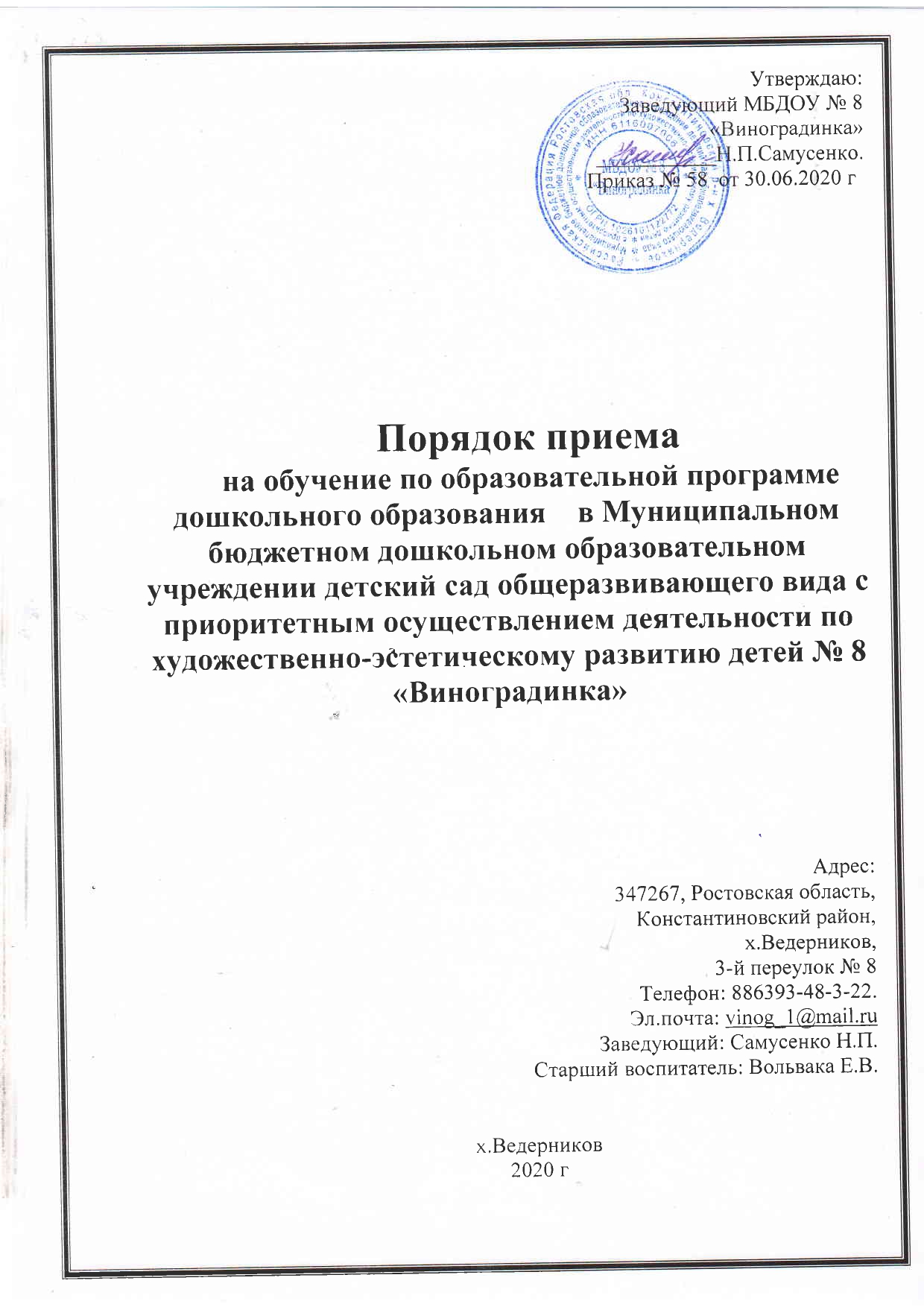 1. Общие положения      1.Настоящий Порядок приёма на обучение по образовательным программам дошкольного образования (далее Порядок) определяет правила приёма граждан Российской Федерации в Муниципальное бюджетное дошкольное образовательное учреждение детский сад общеразвивающего вида с приоритетным осуществлением деятельности по художественно-эстетическому развитию детей № 8 «Виноградинка» (МБДОУ № 8 «Виноградинка») (далее Учреждение).    2. Порядок разработан в соответствии с Конституцией Российской Федерации, Законом «Об образовании в Российской Федерации»  N 273 от 29.12.12 г, на основании  Порядка приема на обучение по образовательным программам дошкольного образования, утвержденного приказом Министерства просвещения РФ от 15.05.2020 г № 236 « Об утверждении Порядка приема на обучение по образовательным программам дошкольного образования»; приказом Министерства образования и науки Российской Федерации от 28.12.2015г. № 1527 «Об утверждении порядка и условий осуществления перевода обучающихся из одной организации, осуществляющей образовательную деятельность по образовательным программам дошкольного образования, в другие организации, осуществляющие образовательную деятельность по образовательным программам соответствующих уровня и направленности» и
иными действующими федеральными, региональными и муниципальными нормативными актами в области образования и Уставом Учреждения; Семейного кодекса РФ   № 223 от 29.12.1995 г ( изменения п 2. ст 54 Семейного кодекса  вступил в силу 13.12.2019 г ( Собрание законодательства РФ 1996 № 1 ст16);  санитарно-эпидемиологическими требованиями к устройству, содержанию и организации режима работы в дошкольных организациях, утвержденными постановлением Главного санитарного врача РФ N 26 от 15.05.2013 (СанПиН 2.4.1.3049-13).     3. Порядок приема разработан с целью обеспечения реализации прав ребенка на общедоступное, бесплатное дошкольное образование в соответствии с федеральными государственными образовательными стандартами дошкольного образования, в соответствии с Федеральным законом от 27.07.2010г№ 210 ФЗ « Об организации  предоставления государственных и муниципальных услуг» (с изменениями на 27декабря2019года; редакция, действующая с 1 июля 2020 года); Постановления Администрации Константиновского района от 20.03.2013 № 474 « Об утверждении административного регламента предоставления  муниципальной услуги по информированию  о ходе оказания услуги  «Приём заявлений, постановка на учёт  и зачисление детей в образовательные учреждения, реализующие основную образовательную программу дошкольного образования (детские сады)».4. Нормы, содержащиеся в настоящих Правилах и иных локальных нормативных актах МБДОУ № 8 «Виноградинка», должны соответствовать установленным действующим законодательством требованиям.5. Правила являются локальным актом Учреждения, размещаются на информационных стендах Учреждения, официальном сайте Учреждения в сети «Интернет».2. Порядок приема детей в образовательное учреждение.2.1. Прием иностранных граждан и лиц без гражданства, в том числе соотечественников за рубежом, в Учреждение за счет бюджетных ассигнований федерального бюджета, бюджетов субъектов Российской Федерации и местных бюджетов осуществляется в соответствии с международными договорами Российской Федерации, Федеральным законом от 29 декабря 2012 г. N 273-ФЗ "Об образовании в Российской Федерации" (Собрание законодательства Российской Федерации, 2012, N 53, ст. 7598; 2013, N 19, ст. 2326; N 23, ст. 2878; N 27, ст. 3462; N 30, ст. 4036; N 48, ст. 6165; 2014, N 6, ст. 562, ст. 566) и настоящим Порядком.2.2. Правила приема в Учреждение, осуществляющую образовательную деятельность, на обучение по образовательным программам устанавливаются в части, не урегулированной законодательством об образовании, организацией, осуществляющей образовательную деятельность, самостоятельно.2.3.В Учреждение   обеспечивается прием граждан, имеющих право на получение дошкольного образования и проживающих на территории, за которой закреплена указанная образовательная организация (далее - закрепленная территория).2.3.1. Проживающие в одной семье и имеющие общее место жительства дети имеют право преимущественного приема на обучение по основным общеобразовательным программам дошкольного образования и начального общего образования в государственные и муниципальные образовательные организации, в которых обучаются их братья и (или) сестры.(часть 3.1 введена Федеральным законом от 02.12.2019 N 411-ФЗ)2.3.2.При возникновении необходимости определения ребенка в детский сад, родители (законные представители), обращаются в МУ «Отдел образования Администрации Константиновского района» или подают заявление через электронные услуги в сфере образования для регистрации заявления на зачисление и постановку в очередь  в дошкольное  учреждение. При наличии свободных мест в дошкольном учреждении, родители  (законные представители), получают путёвку-направление в  дошкольное образовательное учреждение.   2.4.        В Учреждение принимаются дети в возрасте от 2 месяцев до 7 лет (при наличии условий), проживающие (зарегистрированные) на закреплённой территории в порядке очередности, исходя из даты подачи заявления родителями (законными представителями) о постановке на учет для предоставления места в образовательной организации. 2.5.  При распределении мест в дошкольные учреждения, находящихся на закреплённой территории учитываются пожелания родителей (законных представителей) детей о посещении ребенком определенного образовательного учреждения. При отсутствии свободных мест в выбранных образовательных организациях родителям (законным представителям) могут быть предложены свободные места в других учреждениях. 2.6. Прием детей в дошкольное Учреждение осуществляется по личному заявлению родителя (законного представителя) ребенка при предъявлении оригинала документа, удостоверяющего личность родителя (законного представителя), либо оригинала документа, удостоверяющего личность иностранного гражданина и лица без гражданства в Российской Федерации в соответствии со статьей 10 Федерального закона от 25 июля 2002 г. N 115-ФЗ "О правовом положении иностранных граждан в Российской Федерации" и документов, исчерпывающий перечень которых установлен пунктом 9 Порядка приема на обучение по образовательным программам дошкольного образования», утвержденным приказом Минпросвещения России от 15.05.2020 № 236 ( Приложение № 1).2.7.Образовательная организация может осуществлять прием указанного заявления в форме электронного документа с использованием информационно-телекоммуникационных сетей общего пользования. 2.8.  В заявлении родителями (законными представителями) ребенка указываются следующие сведения:а) фамилия, имя, отчество (последнее - при наличии) ребенка;
б) дата и место рождения ребенка;
в) фамилия, имя, отчество (последнее - при наличии) родителей (законных
представителей) ребенка;
г) адрес места жительства ребенка, его родителей (законных представителей);
д) контактные телефоны родителей (законных представителей) ребенка;
е) о выборе языка образования, родного языка из числа языков народов Российской Федерации, в том числе русского языка как родного языка.2.9. Дети с ограниченными возможностями здоровья принимаются на обучение по адаптированной образовательной программе дошкольного образования только с согласия родителей (законных представителей) ребенка и на основании рекомендаций психолого-медико-педагогической комиссии.2.10. Требование представления иных документов для приема детей в дошкольное Учреждение в части, не урегулированной законодательством об образовании, не допускается.2.11.Примерная форма заявления размещается на информационном стенде и на официальном сайте Учреждения в сети Интернет. 2.12.Копии предъявляемых при приеме документов хранятся в образовательной организации.2.13. Факт ознакомления родителей (законных представителей) ребенка, с лицензией на осуществление образовательной деятельности, уставом образовательной организации фиксируется в заявлении и заверяется личной подписью родителей (законных представителей) ребенка. 2.14. В соответствии с Федеральным законом от 27.07.2006 г. № 152-ФЗ «О персональных данных» подписью родителей (законных представителей) ребенка фиксируется также согласие на обработку их персональных данных и персональных данных ребенка в порядке, установленном законодательством Российской Федерации. Типовая форма согласия размещается Учреждением на информационном стенде в Учреждении и на официальном сайте Учреждения в сети «Интернет» в виде приложения к Правилам обработки персональных данных в Учреждении. ( приложение № 2).2.15.Учреждение при зачислении ребенка, отчисленного из исходной организации в течение двух рабочих дней с даты издания приказа о зачислении ребенка в порядке перевода, письменно уведомляет исходную организацию о номере и дате приказа о зачислении ребенка в Учреждении.
16. Прием в Учреждение детей настоящих Правил осуществляется на
основании письменных согласий (Приложение № 5 к Правилам) родителей (законных представителей) детей на перевод. Исходная организация передает в Учреждение списочный состав детей, письменные согласия родителей (законных представителей) детей, личные дела.2.15. Заявление о приеме в дошкольное учреждение и прилагаемые к нему документы, представленные родителями (законными представителями) детей, регистрируются должностным лицом, ответственным за прием документов в журнале приема заявлений (приложение № 3).  После регистрации заявления родителям (законным представителям) детей выдается расписка о получении документов, содержащая информацию о регистрационном номере заявления о приеме ребенка в МБДОУ, перечне представленных документов. Расписка заверяется подписью должностного лица образовательной организации, ответственного за прием документов, и печатью Учреждения. (Приложение № 4)2.16. После приема документов, указанных в пункте 9 настоящего Порядка приема на обучение по образовательным программам дошкольного образования», утвержденным приказом Минпросвещения России от 15.05.2020 № 236, Учреждение заключает договор об образовании по образовательным программам дошкольного образования (далее – договор) с родителями (законными представителями) ребенка, который также заверяется личной подписью родителей (законных представителей) ребенка.2.17. Руководитель образовательной организации издает распорядительный акт о зачислении ребенка в образовательную организацию (далее – распорядительный акт) в течение трех дней после заключения договора. Распорядительный акт в трехдневный срок после издания размещается на информационном стенде Учреждения. На официальном сайте дошкольного учреждения в сети Интернет размещаются реквизиты распорядительного акта, наименование возрастной группы, число детей, зачисленных в указанную возрастную группу.2.18. После издания распорядительного акта ребенок снимается с учета детей, нуждающихся в предоставлении места в образовательной организации, в порядке предоставления государственной и муниципальной услуги.2.20. Ребенок, родители (законные представители) которого не представили необходимые для приема документы в соответствии с пунктом 9 Порядка приема на обучение по образовательным программам дошкольного образования», утвержденным приказом Минпросвещения России от 15.05.2020 № 236, остается на учете и направляется в МУ «Отдел образования Администрации Константиновского района» 2.21. На каждого ребенка, зачисленного в образовательную организацию, заводится личное дело, в котором хранятся все предоставленные родителями (законными представителями) ребенка документы. 2.22. В МБДОУ № 8 «Виноградинка» учитываются условия формирования групп детей дошкольного возраста на 01 сентября текущего года - начало учебного года:- группа раннего возраста – дети второго и третьего года жизни;- младшая и средняя группа – дети четвертого и пятого года жизни;- старшая и подготовительная группа- дети шестого и седьмого года жизни;Ребенок дошкольного возраста, родившийся в сентябре-ноябре, может быть зачислен по желанию родителей (законных представителей) в группу по возрасту на 01 сентября текущего года или в группу детей на год старше при наличии в ней свободного места.2.23. По состоянию на 15 августа каждого года руководитель образовательной организации издает приказ об утверждении количества групп и списков детей по возрастным группам на новый учебный год.2.24. На время отсутствия ребенка в дошкольном учреждении по уважительным причинам, за ним сохраняется место в дошкольном учреждении. Уважительными причинами отсутствия являются:Отпуск, длительная командировка родителей (законных представителей) по их заявлению с указанием периода отсутствия ребенка;Болезнь (подтверждающая соответствующим документом), ребенка и (или) родителей (законных представителей);Временный перевод ребенка из одной образовательной организации в другую;Устройство ребенка на временное пребывание в организации для детей - сирот и детей, оставшихся без попечения родителей, на период времени, когда родители, усыновители либо опекуны по уважительным причинам не могут исполнять свои обязанности в отношении ребенка без прекращения их прав и обязанностей в отношении этого ребенка;Нахождение ребенка в лечебно-профилактическом учреждении;Карантин в образовательной организации;Приостановление деятельности образовательного учреждения для проведения ремонтных работ, санитарной обработки помещений, по решению суда, на основании актов органов государственного надзора (далее приостановление деятельности). Об уважительных причинах (за исключением отпуска и длительной командировки, карантина, приостановления деятельности) родители (законные представители) уведомляют дошкольное учреждение в течение трех рабочих дней. 2.25. Прием детей на временно освободившееся место в образовательной организации осуществляется руководителем организации.  На основании заявления о приеме ребенка временно в МБДОУ и приложенных к нему документов, руководитель издает приказ о временном приеме ребенка в образовательное учреждение.2.26. Для осуществления контроля за движением детей в образовательной организации руководитель (уполномоченный специалист), ведет Книгу движения детей. 2.27.Ежегодно руководитель учреждения обязан подвести итоги и зафиксировать их в Книге учета движения детей: сколько детей выбыло (в школу и по другим причинам), сколько детей принято в учреждение в течение года:- на 1 сентября за прошедший учебный год;- на 1 января за прошедший календарный год.3. Комплектование образовательной организации3.1. Вопросы комплектования детьми дошкольного учреждения, регламентируются законодательством Российской Федерации, Постановлением   Администрации Константиновского района от 21.10.2010 г № 1166 «Об утверждении перечня муниципальных услуг, предоставляемых органами местного самоуправления Константиновского района и подведомственными им муниципальными учреждениями».3.2.Порядок комплектования дошкольного учреждения детьми, определяется Учредителем в соответствии с законодательством Российской Федерации, Уставом, Положением о приеме и отчислении воспитанников МБДОУ № 8 «Виноградинка» реализующей программы дошкольного образования, другими локальными правовыми актами. Контингент детей формируется в соответствии с их возрастом и видом дошкольного образовательного учреждения.3.3. В группы включаются   дети разных возрастов.3.4.По состоянию на 1 сентября каждого года руководитель Учреждения издает приказ о зачислении детей в дошкольное учреждение по группам.  При комплектовании групп руководитель соблюдает нормативы наполняемости групп, определенные лицензией на право осуществления образовательной деятельности и рекомендованные нормами СанПиН 2.4.1.3049-13.3.5.Правила направлены на:- обеспечение и защиту прав граждан на получение общедоступного и бесплатного дошкольного образования;- определение прав, обязанностей участников образовательного процесса, а также регулирование их при осуществлении приёма, содержания, сохранения места, отчисления воспитанников.3.6.Текущее комплектование осуществляется в течение года на освободившиеся места, которые предоставляются в первую очередь льготным категориям граждан, пользующихся правом внеочередного и первоочередного приема детей в муниципальное бюджетное дошкольное образовательное учреждение3.7. Во внеочередном порядке направления выдаются в соответствии с действующим законодательством:Детям погибших (пропавших без вести) умерших, ставших инвалидами военнослужащих и сотрудников органов внутренних дел Российской Федерации, учреждений и органов уголовно-исполнительной системы, Государственной противопожарной службы Министерства Российской Федерации по делам гражданской обороны, чрезвычайным ситуациям и ликвидации последствий стихийных бедствий, органов по контролю за оборотом наркотических средств и психотропных веществ, участвующих в контртеррористических операциях и обеспечивающих правопорядок и общественную безопасность на территории Северо-Кавказского региона Российской ФедерацииДетям военнослужащих и сотрудников органов внутренних дел, Государственной противопожарной службы, уголовно-исполнительной системы, непосредственно участвовавших в борьбе с терроризмом на территории Республики Дагестан и погибших (пропавших без вести), умерших, ставших инвалидами в связи с выполнением служебных обязанностейДетям погибших (пропавших без вести) умерших, ставших инвалидами военнослужащих и сотрудников федеральных органов исполнительной власти, участвовавших в выполнении задач по обеспечению безопасности и защите граждан Российской Федерации, проживающих на территориях Южной Осетии и Абхазии.Детям военнослужащих, проходящих военную службу по контракту, погибших (пропавших без вести), умерших, ставших инвалидами в связи с выполнением служебных обязанностей на территории Северо-Кавказского региона Российской Федерации.Детям прокуроров.Детям судей.Детям граждан, подвергшиеся воздействию радиации вследствие катастрофы на Чернобыльской АЭС.Детям сотрудников органов по контролю за оборотом наркотических средств и психотропных веществ.Детям сотрудников Следственного комитета.Детям-инвалидам и детям, один из родителей (законных представителей) которых является инвалидом.Детям из многодетных семей.Детям из неполных семей, находящихся в трудной жизненной ситуации.3.8.Комплектование дошкольного учреждения проводится в срок с 01 июня по 15 июня ежегодно, в остальное время проводится доукомплектование   детьми в соответствии с установленными нормативами. 3.9. При комплектовании образовательной организации количество мест, предоставленных для льготных категорий детей, не может превышать количество мест, предоставленных для детей не льготных категорий.4.Отчисление детей4.1. Отчисление ребенка из образовательной организации в течение текущего года осуществляется в следующих случаях:1) по заявлению родителей (законных представителей);2) по медицинскому заключению о невозможности посещать образовательное учреждение;3) в иных случаях, предусмотренных действующим законодательством Российской Федерации.4.2. Отчисление ребенка из образовательной организации оформляется приказом руководителя дошкольного учреждения об отчислении с указанием причины отчисления.ЗАЯВЛЕНИЕПрошу  зачислить  моего  ребёнка_____________________________________________________________________________(фамилия, имя, отчество (последнее – при наличии))                                                               (дата, место  рождения)на обучение по образовательной программе дошкольного образования в группу общеразвивающей направленности с «____»_________________20____ г..Язык образования – русский, родной язык из числа народов России – _________________.Проживающего по адресу _____________________________________________________________Адрес регистрации___________________________________________________________________в Муниципальное бюджетное дошкольное образовательное учреждение детский сад общеразвивающего вида с приоритетным осуществлением деятельности по художественно-эстетическому развитию детей № 8 «Виноградинка».Сведения о родителях ( законных представителях):Мать (законный представитель)________________________________________________________                                                                      ( Ф.И.О. полностью)Адрес проживания______________________________________________________________Адрес регистрации______________________________________________________________Контактный телефон ____________________________________________________________Отец  (законный представитель)_________________________________________________________                                                                          ( Ф.И.О. полностью)Адрес проживания_______________________________________________________________Адрес регистрации______________________________________________________________Контактный телефон _____________________________________________________________Перечень представленных документов:1._Свидетельство о рождении ребёнка2._Паспортные данные родителей( законных  представителей)3._Медицинское заключение ребёнка ( медицинская карта)4._Свидетельство  (справка) о регистрации  ребёнка  _по месту жительства  __________________ 		      ________________        _______________________       (Дата)                                                     (Подпись )                                       (Расшифровка подписи)                                     С Уставом, лицензией на осуществление образовательной деятельности,  с образовательными программами дошкольного образования и другими документами, регламентирующими организацию и осуществление образовательной деятельности, права и обязанности воспитанников, ознакомлен(а):_______________ 			        _______________           _______________________     (Дата)                                                     (Подпись )                                           (Расшифровка подписи)                                      Согласен(а)  на обработку своих персональных данных и персональных данных ребенка в порядке, установленном законодательством Российской Федерации_______________                                           _______________                  ________________________                                                                                          (Дата)                                                     (Подпись )                                           (Расшифровка подписи)                                                   Заведующему ___________________________ (сокращенное наименование дошкольной образовательной организации) _______________________________________ (Ф.И.О. заведующего) от ____________________________________ (Ф.И.О родителя (законного представителя) Паспорт _______________________________                                                                                                                  (серия, номер) Выдан ________________________________ (дата выдачи и орган, выдавший документ) ________________________________                                                                                                   проживающего (ей) по адресу:________                                                                                                       ______________________________________ контактный тел. _______________________СОГЛАСИЕ на перевод в другую образовательную организацию Я _________________________________________________________________________________                                                (фамилия, имя, отчество родителя, ( законного представителя) ) являясь законным представителем несовершеннолетнего ___________________________ ____________________________________________«_____»___________20____года рождения,              (Ф.И. О. ребенка)посещающего группу ______________________ направленности, даю согласие на перевод ребенка  из  МБДОУ №  _________________________________в  МБДОУ №  ________________________________________________________________________________________________                                                               (желаемая образовательная организация) в группу общеразвивающей, комбинированной, компенсирующей, оздоровительной направленности (без ограниченных возможностей здоровья), реализующей программу дошкольного образования или организации, осуществляющей присмотр и уход _____________________ _____________________________________________________________              (указать направленность группы)расположенного по адресу: ______________________________________________________в связи _________________________________________________________________________________________________________________________________      ( нужное вписать).контактные телефоны (рабочий, сотовый)_________________________________________Выбираю язык образования, родной язык из числа языков народов Российской Федерации, в том числе русский язык как родной язык__________________________________                                                                                                                                         (   указать язык)Даю согласие на обработку персональных данных моих и моего ребенка_________________________________________________________________                                                                                    Ф.И.О.___________                                      ______________                        __________________________        Дата                                    подпись                                                      Ф.И.О.Приложение № 3
к Правилам приема на обучение
по образовательным программам
дошкольного образования
_______________________________________
наименование ОУ
Форма журнала регистрации заявлений о приеме
и учета движения детей в ОУ       Приложение № 4                                                                               к Порядку приема на обучениепо образовательной программе дошкольного                                                                               образования в МБДОУ № 8 «Виноградинка»Расписка – уведомление Муниципальное бюджетное дошкольное образовательное учреждение детский сад общеразвивыающего вида с приоритетным осуществлением деятельности по художественно-эстетическому развитию детей № 8 «Виноградинка»Выдано:                                              Ф.И.О. родителя ( законного представителя)о приёме документов для зачисления  сына (дочери)____в  МБДОУ № 8 «Виноградинка»______________________________________________    регистрационный № заявления    №     от « » _______  20     г.Ответственный за прием  документовЗаведующий МБДОУ № 8 «Виноградинка»                                                 Н.П. Самусенко. Отметка о получении документа      -    +Отметка  при отсутствии документа –   -.Приложение № 5к Правилам приема на обучение
по образовательным программам
дошкольного образования
МБДОУ № 8 «Виноградинка»
наименование ОУСОГЛАСИЕ ЗАКОННОГО ПРЕДСТАВИТЕЛЯ                                          на обработку персональных данных  (в соответствии с ФЗ № 152-ФЗ «О персональных данных»)Я, ______________________________________________________________________,       (фамилия, имя, отчество и статус законного представителя несовершеннолетнего - мать,
отец, опекун, попечитель, уполномоченный представитель органа опеки и попечительства
или учреждение социальной защиты, в котором находится нуждающийся в опеке
или попечительстве несовершеннолетний, либо лица, действующего
на основании доверенности, выданной законным представителем)проживающий по адресу:_______________________________________________________,  паспорт серии ____________№ ________________, выданный  «_____»___________ года,  выдан  ______________________________________________________________________                                                   (наименование органа выдавшего паспорт)даю согласие на обработку  моих   персональных  данных в   связи   c  обучением (воспитанием)  в Муниципальном бюджетном дошкольном образовательном учреждении детский сад общеразвивающего вида с приоритетным осуществлением деятельности по художественно-эстетическому развитию детей № 8 «Виноградинка»                       (наименование     образовательного    учреждения)(далее – Образовательное учреждение), расположенному по адресу: х. Ведерников, 3й – переулок, 8Целью обработки  персональных  данных  является  обеспечение  образовательных  и  социальных отношений между обучающимся (воспитанником) и Образовательным учреждением, а также  иными органами государственной власти и местного самоуправления, обеспечение соблюдения законов и иных нормативных правовых актов, обеспечение гласности и открытости деятельности Образовательного учреждения.  Обработке подлежат следующие персональные данные:  фамилия, имя, отчество, дата рождения, пол, реквизиты документа удостоверяющего личность, гражданство, место рождения, адрес регистрации,  контактные  телефоны, номер пенсионного удостоверения, приказы, связанные с образовательной деятельностью,  наличие и уровень льгот, иные сведения, содержащиеся в «личном деле» воспитанника.Под обработкой персональных данных подразумевается следующий перечень действий с персональными данными: ввод, изменение, удаление и архивация персональных данных,  а также их передача соответствующим органам государственной власти и местного самоуправления для оказания мер социальной поддержки, организации участия в конкурсных процедурах, итоговой аттестации и иных мероприятиях.  Обработка персональных данных осуществляется как на бумажных носителях, так и с использованием средств автоматизации.Данное согласие на обработку персональных данных действует бессрочно. Данное согласие может быть  отозвано субъектом персональных данных на основании личного заявления.  «______» ________________ года             _________________ /    ___________________________                                                                                                                                                        (дата подписи заявления)                                             (подпись представителя)            (расшифровка подписи)                                                                                                      (Приложение № 6)к Правилам приема на обучение
по образовательным программам
дошкольного образования
МБДОУ № 8 «Виноградинка»
наименование ОУСОГЛАСИЕ ЗАКОННОГО ПРЕДСТАВИТЕЛЯ                                          на обработку персональных данных  (в соответствии с ФЗ № 152-ФЗ «О персональных данных»)Я, ______________________________________________________________________,       (фамилия, имя, отчество и статус законного представителя несовершеннолетнего - мать,
отец, опекун, попечитель, уполномоченный представитель органа опеки и попечительства
или учреждение социальной защиты, в котором находится нуждающийся в опеке
или попечительстве несовершеннолетний, либо лица, действующего
на основании доверенности, выданной законным представителем)проживающий по адресу:_______________________________________________________,  паспорт серии ____________№ ________________, выданный  «_____»___________ года,  выдан  ______________________________________________________________________                                                   (наименование органа выдавшего паспорт)даю согласие на обработку      персональных  данных  моего ребёнка_________________________________________________________________________                                         (фамилия, имя, отчество несовершеннолетнего) в   связи   c  обучением (воспитанием)  в Муниципальном бюджетном дошкольном образовательном учреждении детский сад общеразвивающего вида с приоритетным осуществлением деятельности по художественно-эстетическому развитию детей № 8 «Виноградинка»                       (наименование     образовательного    учреждения)(далее – Образовательное учреждение), расположенному по адресу: х. Ведерников, 3й – переулок, 8Целью обработки  персональных  данных  является  обеспечение  образовательных  и  социальных отношений между обучающимся (воспитанником) и Образовательным учреждением, а также  иными органами государственной власти и местного самоуправления, обеспечение соблюдения законов и иных нормативных правовых актов, обеспечение гласности и открытости деятельности Образовательного учреждения.  Обработке подлежат следующие персональные данные:  фамилия, имя, отчество, дата рождения, пол, реквизиты документа удостоверяющего личность, гражданство, место рождения, адрес регистрации,  контактные  телефоны, номер пенсионного удостоверения, приказы, связанные с образовательной деятельностью,  наличие и уровень льгот, иные сведения, содержащиеся в «личном деле» воспитанника.Под обработкой персональных данных подразумевается следующий перечень действий с персональными данными: ввод, изменение, удаление и архивация персональных данных,  а также их передача соответствующим органам государственной власти и местного самоуправления для оказания мер социальной поддержки, организации участия в конкурсных процедурах, итоговой аттестации и иных мероприятиях.  Обработка персональных данных осуществляется как на бумажных носителях, так и с использованием средств автоматизации.Данное согласие на обработку персональных данных действует бессрочно. Данное согласие может быть  отозвано субъектом персональных данных на основании личного заявления.  «______» ________________ года             _________________ /    ___________________________                                                                                                                                                        (дата подписи заявления)                                             (подпись представителя)            (расшифровка подписи)№ __________________________номер и дата регистрации заявленияЗаведующему  МБДОУ № 8 «Виноградинка»                                             Н.П.Самусенко._________________________________________________ ф.и.о. родителя (законного представителя) полностью                            ( проживающего по адресу)_____________________________________________________                             (контактный телефон) Регист
раци
онный
номер
заявле
нияДата
регист
рацииФ.И.О
ребёнкаДата
рожд
ения
ребен
каАдрес регистрации ребенкагруппаФ.И.О. родителя( законного представителя).Перечень документов, представляемые родителями ( законными представителями)Перечень документов, представляемые родителями ( законными представителями)Перечень документов, представляемые родителями ( законными представителями)Перечень документов, представляемые родителями ( законными представителями)Роспись родителя ( законного представителя) Подпись лица, принявшего документыРегист
раци
онный
номер
заявле
нияДата
регист
рацииФ.И.О
ребёнкаДата
рожд
ения
ребен
каАдрес регистрации ребенкагруппаФ.И.О. родителя( законного представителя).Заявление родителяСвидетельство о рождении ребенкаСвидетельство о регистрации по месту жительстваПаспорт  или иной документ удостоверяющий личность родителя (законного представителя)Роспись родителя ( законного представителя) Подпись лица, принявшего документыРоспись родителя ( законного представителя) Подпись лица, принявшего документы№п/пПеречень документов, представленных заявителемКоличество 
экземпляровОтметка о получении  документа 1.Заявление о приёме ребёнка в МБДОУ2. Копия свидетельства о рождении ребёнка.3.Копия документа, удостоверяющего личность родителя (законного представителя).4.Копия документа ( свидетельство, справка) о регистрации  ребёнка  по месту жительства .  5.Медицинское заключение (медицинская карта) о состоянии здоровья ребёнка (с указанием прививок).